Литейное производство, 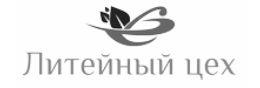 изготовление модельной оснасткиРоссия, Тульская  обл. г. Тула, проезд Новомедвенский, д.9. Тел\факс: +7 4872 41-35-60;Моб\тел: +7 905 628 46 43;                 +7 903 036 60 18;                 +7 910 150 06 40;E-mail: tulalit@mail.ru------------------------------------------------------------------------------------------------------------------------------------------------------------Коммерческое предложение   Наша компания предлагает Вам сотрудничество в области изготовления модельной оснастки для Вашего производства.    Наши возможности, сроки, цена  и качество изготовления модельной оснастки для всех видов литья (в песчаные формы, в кокиль, под давлением, по выплавляемым моделям и пр.), без ограничения по сложности, размерам и материалам приятно удивят вас. Максимальный размер одной детали может достигать неограниченных размеров. При изготовлении оснастки мы используем различные виды материалов. Традиционно, это сухая древесина хвойных пород. Кроме этого используются и современные материалы, такие как металл, модельные пластики и композитные материалы.    Производство оснащено всем необходимым парком оборудования и квалифицированными специалистами (стаж которых составляет более 12 лет), заготовительным участком и сборочным, что позволяет непрерывно и в больших объемах изготавливать модельные комплекты..   Модельная оснастка может быть изготовлена как по вашим чертежам так и по образцам готовой детали.Кроме непосредственного изготовления модельной оснастки, мы производим ремонт модельных комплектов любой сложности.    Среди наших клиентов есть и крупные заводы, и совсем небольшие компании. Мы стараемся наилучшим образом решить задачи, которые ставят перед нами наши партнеры.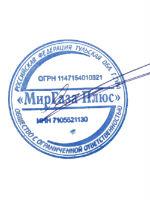 С уважением,Генеральный директор ООО «Мир газа Плюс»Шестернев Атем АндреевичТел.: +7(4872) 41-35-60моб:  +7(903) 036-60-18Web-site: http;//www.литейныйцех.рфE-mail: tulalit@mail.ru